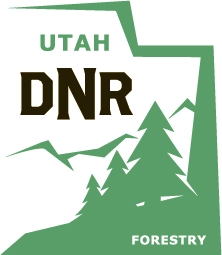 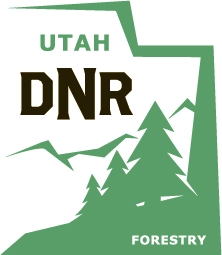 	School Report Form2020Utah Arbor Day Poster Contest(one per school)School WinnersOnly one poster per grade and special education maybe submitted to the Arbor Day Poster Contest! (Maximum of 8)Please fill out this form so it is legible. The certificates are printed using this information and if the students name is not legible then some certificates are printed with incorrect student names. The forms on the website (arborday.utah.gov) can be filled out in MS Word or Adobe Reader and then printed.Poster Entry Deadline:  (must arrive by) March 10, 2020 Please mail this form along with the school's winning posters to:Arbor Day Poster ContestDivision of Forestry, Fire and 1594 W , School NameCityTotal Number of posters in this packet (Maximum of 8)GradeStudent’s NameKindergarten1st2nd3rd4th5th6thSpecial Ed